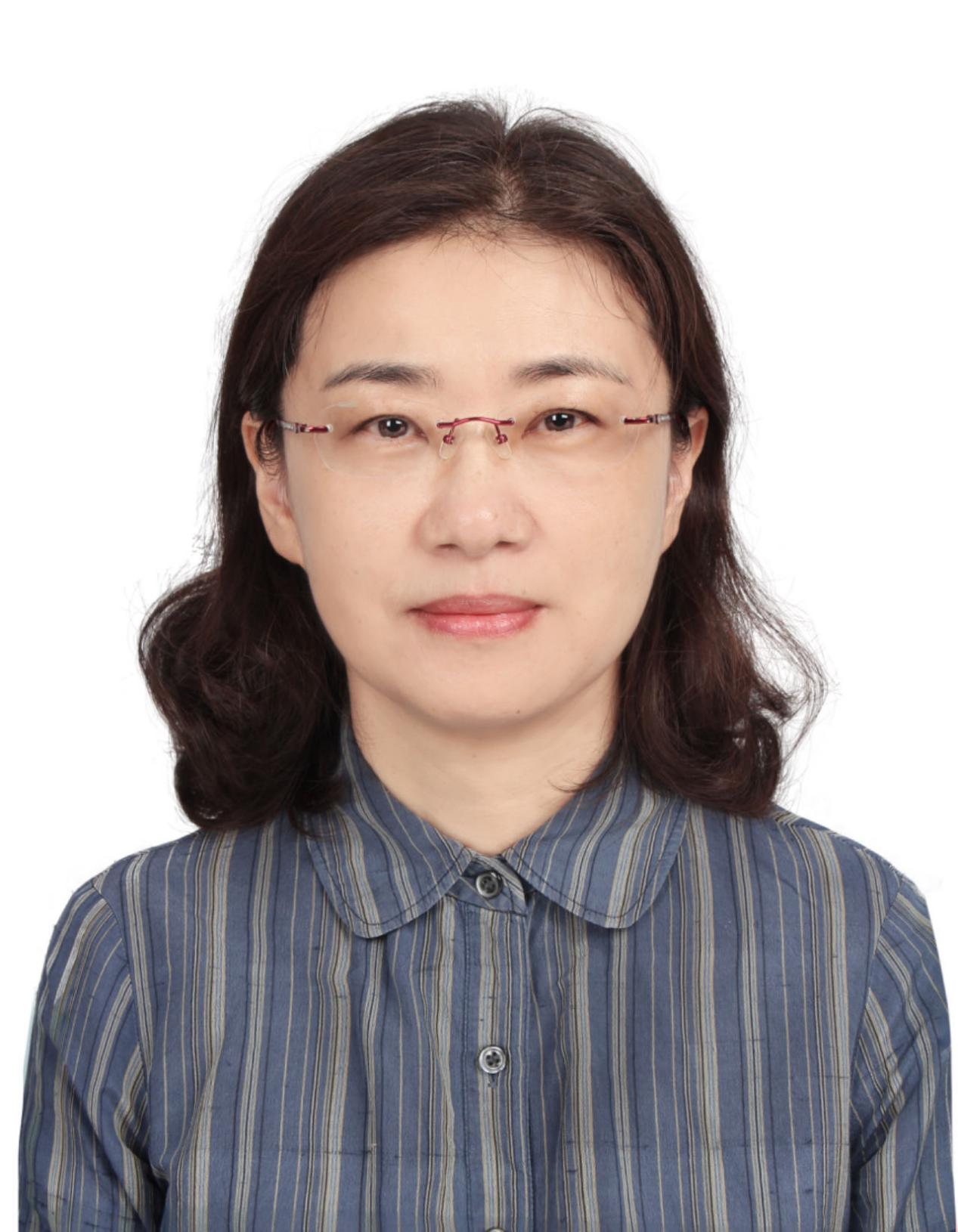 姓名：朱奇云   职称：副教授个人简介注册管理会计师（IMA）,科技咨询服务入库专家专业研究领域审计质量与注册会计师社会责任，财政资金绩效评价，财政政策与企业科技创新等等主要科研项目 [1]创新环境（软科学）研究项目“提升全社会研发投入水平路径和对策研究”，项目编号：AR2022006,主持人，结项。[2]南通市社科基金项目“南通市不同规模工业企业R&D投入绩效比较分析”，项目编号：2019BNT010,主持人，结项。[3]“江苏省社科应用研究精品工程”财政发展专项“区域卫生信息化财政支出专项绩效再评价指标设计”，项目标号：18SCC-04,主持人，结项。讲授课程 财务管理、财务分析、税法及纳税筹划等